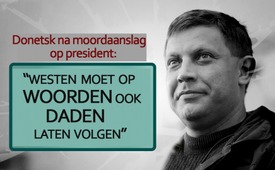 Donetsk na moordaanslag op president: “Westen moet op woorden ook daden laten volgen”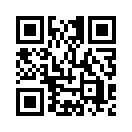 Alexander Zachatsjenko, de president van de zelfbenoemde volksrepubliek Donetsk in Oost Oekraïne, die sinds 2014 regeerde, werd op 31 augustus 2018 gedood bij een aanslag. Zijn lijfwacht stierf een dag later aan zijn verwondingen. Zachartsjenko stierf op 42-jarige leeftijd. Hij was vader van vier kinderen.Alexander Zachatsjenko, de president van de zelfbenoemde volksrepubliek Donetsk in Oost Oekraïne, die sinds 2014 regeerde, werd op 31 augustus 2018 gedood bij een aanslag. Zijn lijfwacht stierf een dag later aan zijn verwondingen. Zachartsjenko stierf op 42-jarige leeftijd. Hij was vader van vier kinderen.

Dit is niet de eerste aanslag in Donbass op een Oost-Oekraïense separatistenleider. In 2015 kwamen twee Kozakkenleiders om het leven door een autobom. In oktober 2016 stierf de bevelhebber Pavlov samen met zijn lijfwacht bij een explosie in de lift van zijn eigen flatgebouw. In februari 2017 werd Tolstykh, het militaire hoofd van Donetsk, in zijn hoofdkwartier gedood bij een aanslag.

De moordaanslag op Zachartsjenko heeft de regio Donetsk zwaar geschokt want velen uit het volk zagen Alexander Zachartsjenko als een sterke leider en toeverlaat. Volgens officiële cijfers woonden meer dan 100.000 mensen de rouwplechtigheid bij.

Een opname van de bewakingscamera die het exacte verloop van de gebeurtenissen laat zien, werd eind september 2018 gepubliceerd door de Russische televisiezender Rossiya 1. Daarop is te zien dat de springlading op de seconde nauwkeurig werd ontstoken, toen Zachartsjenko met zijn lijfwachten binnenging in het stamcafé “Separ”. Uit meer gedetailleerde analyses is gebleken dat het daarbij om een uiterst moderne springlading ging, die met een draaibare installatie was gemonteerd aan het plafond. De moordaanslag gebeurde dus heel professioneel, geen werk van amateurs. Aldus de officiële instanties in Donetsk.

Alexander Pogorelov, die in 2017 werd gearresteerd door de overheid van Donetsk, verklaarde dat hij in 2014 werd aangeworven door de Oekraiense binnenlandse geheime dienst. Zijn verhoor leverde bovendien op dat Kiev al enige tijd een moordaanslag op Zachartsjenko had gepland. De Oekraiense veiligheidsdienst SBU zou van de Amerikaanse geheime diensten een nieuwe technologie hebben gekregen, die de mogelijkheid bood vanop grote afstand te worden ontstoken. Onderzoeken door het ministerie van buitenlandse zaken van de volksrepubliek Donetsk staven deze verdenking. 

De Russische onderzoekscommissie ging kort na de aanslag over tot strafvervolging. Maria Sacharova, de woordvoerster van het Russische ministerie van buitenlandse zaken, drukte het zo uit: “Alles wijst erop dat het regime van Kiev achter de moord zit. Het heeft al verschillende keren dergelijke methodes gebruikt bij het elimineren van andersdenkenden en ongewenste personen.” Ze veroordeelde ook "officiële" Oekraïense politici die publiekelijk hun vreugde uitten over de dood van Zachartsjenko.   

In de Westerse media werd doorgaans heel terughoudend bericht over de moordaanslag en de grote rouwplechtigheid. Een mogelijke medeplichtigheid van de regering in Kiev werd alleen in de rand vermeld. Wanneer echter critici van de Russische regering worden vermoord, is er telkens een enorme storm van verontwaardiging, ook als er nog geen bewijzen zijn. 

Natalja Nikonorova, minister van buitenlandse zaken van de internationaal niet erkende volksrepubliek Donetsk uitte haar verwachtingen ten opzichte van het Westen in een interview als volgt: “Wij hopen dat druk wordt uitgeoefend op de Oekraiense regering zodat die haar agressie tegen onze volksrepubliek beëindigt. Dat geldt ook voor de agressie tegen de volksrepubliek van Loehansk. Het is geen geheim dat westerse landen een heel grote invloed hebben op Kiev. Met name Duitsland zou, als één van de onderhandelaars van Minsk II, dienovereenkomstig moeten handelen. Op 5 september 2018 werd in Berlijn bij de persconferentie van de regering bekendgemaakt dat de Bondsregering verder bereid is verantwoording op te nemen in het vredesproces. Op deze woorden moeten daden volgen. In ieder geval kan Duitsland er geen belang bij hebben om een regering in Kiev te steunen die het vredesproces negeert.”door mweBronnen:https://www.jungewelt.de/artikel/340483.anschlag-auf-sachartschenko-anweisung-zum-attentat-kam-aus-kiew.html
https://www.dw.com/de/die-kurzen-leben-der-separatistenf%C3%BChrer-im-donbass/a-45312116
https://www.jungewelt.de/artikel/339081.wem-nutzt-es.html
https://deutsch.rt.com/meinung/76343-donezker-volksrepublik-attentat-auf-sachartschenko-westliche-hilfe/
https://www.zeit.de/politik/ausland/2018-03/ukraine-krise-usa-russland-waffen-ruestungsgeschaeft
https://deutsch.rt.com/newsticker/75334-prasident-volksrepublik-donezk-alexander-sachartschenko-getoetet/
https://deutsch.rt.com/kurzclips/76851-video-zeigt-letzte-lebensmomente-von-sachartschenko/
https://www.heise.de/tp/features/Ukraine-Sachartschenko-ermordet-4152905.html
https://www.heise.de/tp/features/Nach-dem-Mord-an-Sachartschenko-rueckt-das-Minsk-Abkommen-in-weite-Ferne-4154040.html
https://deutsch.rt.com/meinung/75543-weiter-so-westen-lasst-terror-donezk-unbeieindrueckt/
https://deutsch.rt.com/russland/75471-wie-werden-wir-nach-ganzen/
https://deutsch.rt.com/kurzclips/75444-mit-ihm-ist-unsere-hoffnung-gestorben/
https://deutsch.rt.com/kurzclips/76173-donezker-uebergangschef-puschilin-sachartschenko-westen/
https://deutsch.rt.com/europa/76146-denis-puschilin-im-gesprach-mit/
https://deutsch.rt.com/newsticker/76091-vrd-interimschef-wirft-westlichen-geheimdiensten-beihilfe-zum-mord-an-alexander-sachartschenko-vor/
https://deutsch.rt.com/kurzclips/75385-kiewer-regime-setzt-terrorszenario-um/
https://deutsch.rt.com/newsticker/75365-explosion-in-donezk-auch-leibwaechter-von-alexander-sachartschenko-ist-tot/
https://www.welt.de/newsticker/news1/article181383242/Konflikte-Ostukrainischer-Separatistenfuehrer-Sachartschenko-bei-Bombenanschlag-getoetet.html
https://de.sputniknews.com/panorama/20180917322341194-ukraine-volksrepublik-donezk-mordanschlag-Sachartschenko-sbu-agent-details/
https://dan-news.info/ukraine/mgb-dnr-opublikovalo-zapis-doprosa-agenta-sbu-gotovivshego-pokushenie-na-zaxarchenko-v-2017-godu.html
Rossiya 1 Bericht mit Überwachungskamera( Langversion): https://www.youtube.com/watch?v=ZXuFCB6zMMc
Rossiya 1 Bericht mit Überwachungskamera( Kurzversion): https://www.youtube.com/watch?v=Jy-mqcj5_wo
"Wie werden wir nach dem Ganzen leben?" - Trauer um Sachartschenko in Donezk
https://www.youtube.com/watch?time_continue=242&v=o9-NtpCA2-k
Donezk: Rund 200.000 Menschen geben Alexander Sachartschenko das letzte Geleit
https://www.youtube.com/watch?v=lVdWqklsM0I
"Mit ihm ist unsere Hoffnung gestorben": Donezk nach Attentat auf Sachartschenko in tiefer Trauer
https://youtu.be/lf5mvheU80w
Акція під посольством Росії реакція українців на смерть ватажка Олександра Захарченка
https://www.youtube.com/watch?v=Rb4w4wLA8LQDit zou u ook kunnen interesseren:---Kla.TV – Het andere nieuws ... vrij – onafhankelijk – ongecensureerd ...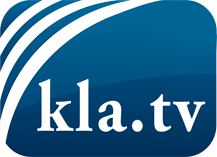 wat de media niet zouden moeten verzwijgen ...zelden gehoord van het volk, voor het volk ...nieuwsupdate elke 3 dagen vanaf 19:45 uur op www.kla.tv/nlHet is de moeite waard om het bij te houden!Gratis abonnement nieuwsbrief 2-wekelijks per E-Mail
verkrijgt u op: www.kla.tv/abo-nlKennisgeving:Tegenstemmen worden helaas steeds weer gecensureerd en onderdrukt. Zolang wij niet volgens de belangen en ideologieën van de kartelmedia journalistiek bedrijven, moeten wij er elk moment op bedacht zijn, dat er voorwendselen zullen worden gezocht om Kla.TV te blokkeren of te benadelen.Verbindt u daarom vandaag nog internetonafhankelijk met het netwerk!
Klickt u hier: www.kla.tv/vernetzung&lang=nlLicence:    Creative Commons-Licentie met naamgeving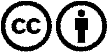 Verspreiding en herbewerking is met naamgeving gewenst! Het materiaal mag echter niet uit de context gehaald gepresenteerd worden.
Met openbaar geld (GEZ, ...) gefinancierde instituties is het gebruik hiervan zonder overleg verboden.Schendingen kunnen strafrechtelijk vervolgd worden.